2023-2024 Conference Activities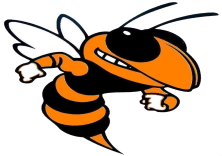 Track MeetsFri., Sept. 22, 2023 at Miami School                  ****Rain Date is Fri., Sept. 29, 2023Tues., April 23, 2024 at Blackwater School      ****Rain Date is Tues., April 30, 2024A Season BasketballTues., October 3, 2023 – Girls ONLY Pre Season Games at Hardeman   	Times TBAThurs., October 5, 2023 – Boys ONLY Pre Season Games at Hardeman 	Times TBATues., October 17, 2023 - Home with Orearville  		Girls at 6 and Guys at 7Thurs, October 19, 2023 – Home with Miami   		Girls at 6 and Guys at 7Tues., October 24, 2023 –  Home with Blackwater	Girls at 6 and Guys at 7Tues., November 7, 2023 – at Blackwater			Girls at 6 and Guys at 7Thurs., November 9, 2023 – at Gilliam			Girls at 6 and Guys at 7Tues., November 14, 2023 – at Orearville			Girls at 6 and Guys at 7Thurs., November 16, 2023 –  at Miami 			Girls at 6 and Guys at 7Mon., November 20, 2023 – Home with Gilliam		Girls at 6 and Guys at 7Tues & Thurs *Nov. 28 and Nov. 30—Possible Make-up Game NightsMon-Fri* December 4-8, 2023  – Hardeman A Season Tournament Games      Times TBAB Season BasketballTues., January 16, 2024 – Home with Miami		Girls at 6 and Guys at 7Thurs., January 18, 2024  – Home with Gilliam		Girls at 6 and Guys at 7Tues., January 23, 2024 – at  Orearville			Girls at 6 and Guys at 7Thurs., January 25, 2024 – at Blackwater			Girls at 6 and Guys at 7Tues., January 30, 2024  – at Malta Bend	 		Girls at 6 and Guys at 7Thurs-Feb. 1 —Possible Make-up Game NightMon-Fri*February 5-9, 2024 -- Hardeman B Season Tournament Games      Times TBAOther Academic ActivitiesFri., January 26, 2024 – Spelling & Geography Bees at BlackwaterFri., March 22, 2024 – Engineering Olympiad at BlackwaterHardeman School Other ActivitiesMon., August 21, 2023—Open House at 6 pm THEN PTO Ice Cream Social at 6:30 pmTues., August 22, 2023—First Day of School   (7:40 am to 3:25 pm)Thurs., September 7, 2023—Fall Picture Day (during school/beginning at 8:15 am)Tues., October 10, 2023—A Season Ball & Cheer Photos after school about 3:30 pmTues., October 17, 2023—Fall Photos Re-Take Day (during school/beginning at 8:15 am)Thurs., October 26, 2023-Parent/Teacher Conferences 12:30 to 7 pmMon., December 18, 2023—B Season Ball & Cheer Photos after school about 3:30 pmTues., March 5, 2024—Spring Personality Photos (during school/beginning at 8:15 am)Additional dates coming soon:Grandparents Day Program	TBA							Spring Music Program             	TBA			1st Semester Rewards Trip		TBAEnd of Year Awards – May 2024    	TBA			2nd Semester Rewards Trip     	TBADrug Free Field Trip	     	TBA			Donut with A Grown-Up Day     	TBA